ACUERDO No. CSJCAA17-397lunes, 13 de marzo de 2017“Por medio del cual se formula ante el Centro de Servicios Judiciales para los Juzgados Penales para Adolescentes de Manizales, Caldas, Lista de Elegibles para proveer en propiedad el cargo de Profesional Universitario Grado 16 de Centro u Oficina de Servicios,  del mismo Centro”EL CONSEJO SECCIONAL DE  CALDAS,En ejercicio de la facultades constitucionales y legales, especialmente las consagradas en los artículo 101, 162, 166 y 167 de  270 de 1996, y de conformidad con lo dispuesto en el Acuerdo No. CSJCA13-66 del 28 de noviembre de 2013, adicionado mediante Acuerdo CSJCA13-67 del 29 de noviembre de 2013, y lo aprobado en sesión del Consejo Seccional,ACUERDA:ARTÍCULO PRIMERO: Elaborar ante el Centro de Servicios Judiciales para los Juzgados Penales para Adolescentes de Manizales, Caldas la siguiente lista de elegibles, en orden descendente del mayor puntaje total obtenido, tomada del Registro Seccional de Elegibles integrado por quienes aprobaron el concurso de méritos convocado mediante Acuerdo No. CSJCA13-66 del 28 de noviembre de 2013, adicionado mediante Acuerdo CSJCA13-67 del 29 de noviembre de 2013 y adelantado el trámite establecido en el Acuerdo No. 4856 de 2008, expedido por el Consejo Superior de , para la provisión del cargo de Profesional Universitario Grado 16 de Centro u Oficina de Servicios, el cual se encuentra en vacancia definitiva, así:ARTÍCULO SEGUNDO: El presente acuerdo rige a partir de la fecha de su expedición.NOTIFÍQUESE, PUBLÍQUESE Y CÚMPLASEDado en Manizales, Caldas, a los trece (13) días del mes de marzo de dos mil diecisiete  (2017). 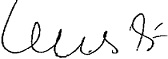 FLOR EUCARIS DIAZ BUITRAGOPresidentaFEDB/NDRAACUERDO No. CSJCAA17-398lunes, 13 de marzo de 2017“Por medio del cual se formula ante el Centro de Servicios Judiciales para los Juzgados Penales de Manizales, Caldas, Lista de Elegibles para proveer en propiedad el cargo de Profesional Universitario Grado 16 de Centro u Oficina de Servicios,  del mismo Centro”EL CONSEJO SECCIONAL DE  CALDAS,En ejercicio de la facultades constitucionales y legales, especialmente las consagradas en los artículo 101, 162, 166 y 167 de  270 de 1996, y de conformidad con lo dispuesto en el Acuerdo No. CSJCA13-66 del 28 de noviembre de 2013, adicionado mediante Acuerdo CSJCA13-67 del 29 de noviembre de 2013, y lo aprobado en sesión del Consejo Seccional,ACUERDA:ARTÍCULO PRIMERO: Elaborar ante el Centro de Servicios Judiciales para los Juzgados Penales de Manizales, Caldas la siguiente lista de elegibles, en orden descendente del mayor puntaje total obtenido, tomada del Registro Seccional de Elegibles integrado por quienes aprobaron el concurso de méritos convocado mediante Acuerdo No. CSJCA13-66 del 28 de noviembre de 2013, adicionado mediante Acuerdo CSJCA13-67 del 29 de noviembre de 2013 y adelantado el trámite establecido en el Acuerdo No. 4856 de 2008, expedido por el Consejo Superior de , para la provisión del cargo de Profesional Universitario Grado 16 de Centro u Oficina de Servicios, el cual se encuentra en vacancia definitiva, así:ARTÍCULO SEGUNDO: El presente acuerdo rige a partir de la fecha de su expedición.NOTIFÍQUESE, PUBLÍQUESE Y CÚMPLASEDado en Manizales, Caldas, a los trece (13) días del mes de marzo de dos mil diecisiete  (2017). FLOR EUCARIS DIAZ BUITRAGOPresidentaFEDB/NDRA Profesional Universitario Grado 16 de Centro u Oficina de ServiciosProfesional Universitario Grado 16 de Centro u Oficina de ServiciosProfesional Universitario Grado 16 de Centro u Oficina de ServiciosProfesional Universitario Grado 16 de Centro u Oficina de ServiciosN°CédulaNombreTotal175078712Darley Vargas Aguirre905.26275073974Jhon Alexander Giraldo Ordoñez876.72394473632Wilson Ivan Ramírez Murcia824.40430401237Carolina López Correa822.91530399007Mónica Hincapié Meza692.75630339945Mónica María Osorio Toro690.67710287247Jhon Jairo Giraldo Ortiz675.0481053774774Edison Patiño Álvarez639.61930309234Sandra Clemencia Ocampo López636.241030317253Martha Angélica Pinilla Ávila630.911124339237Paula Andrea Naranjo Vélez613.221275100674John Henry López López589.891315961798Carlos Alberto Buitrago Giraldo554.49141053784743Natalia Andrea Arbeláez Mendoza521.611510289610Luis Albeiro Murillo Velásquez476.11Profesional Universitario Grado 16 de Centro u Oficina de ServiciosProfesional Universitario Grado 16 de Centro u Oficina de ServiciosProfesional Universitario Grado 16 de Centro u Oficina de ServiciosProfesional Universitario Grado 16 de Centro u Oficina de ServiciosN°CédulaNombreTotal175073974Jhon Alexander Giraldo Ordoñez876.72294473632Wilson Ivan Ramírez Murcia824.40330401237Carolina López Correa822.91430399007Mónica Hincapié Meza692.75530339945Mónica María Osorio Toro690.67610287247Jhon Jairo Giraldo Ortiz675.0471053774774Edison Patiño Álvarez639.61830309234Sandra Clemencia Ocampo López636.24930317253Martha Angélica Pinilla Ávila630.911024339237Paula Andrea Naranjo Vélez613.221175100674John Henry López López589.891215961798Carlos Alberto Buitrago Giraldo554.49131053784743Natalia Andrea Arbeláez Mendoza521.611410289610Luis Albeiro Murillo Velásquez476.11